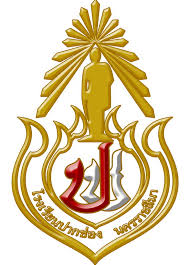 รายงานผลการดำเนินการชุมชนแห่งการเรียนรู้ทางวิชาชีพProfessional learning communityปีการศึกษา ………….นาย....................ครู  วิทยฐานะ ครู.............โรงเรียนปากช่องสำนักงานเขตพื้นที่การศึกษามัธยมศึกษา  เขต  31กระทรวงศึกษาธิการแบบบันทึกกิจกรรมชุมชนแห่งการเรียนรู้ทางวิชาชีพ (Professional Learning Community: PLC)ของ.......................................................กลุ่มสาระการเรียนรู้................................................ โรงเรียนปากช่องชื่อกลุ่ม........................................................................................................................ครั้งที่ ...............  ภาคเรียนที่ .................../2563    วัน/เดือน/ปี:  .........................เริ่มดำเนินการเวลา...............  เสร็จสิ้นเวลา ............. รวมระยะเวลาทั้งสิ้น ...........ชั่วโมง........ นาทีกิจกรรมครั้งนี้อยู่ความสอดคล้องกับการพัฒนาบทเรียนร่วมกัน (Lesson study)(ทำเครื่องหมาย  ลงใน  )	 ขั้นที่ 1 วิเคราะห์และวางแผนการจัดการเรียนรู้ (Analyze & Plan)	 ขั้นที่ 2 วิเคราะห์และวางแผนการจัดการเรียนรู้ (Do & See)	 ขั้นที่ 3 สะท้อนความคิดและปรับปรุงใหม่ (Reflect & Redesign)จำนวนครูที่เข้าร่วมกิจกรรม  (6 – 8)  คน  โดยมีรายชื่อและบทบาทต่อกิจกรรม ดังนี้ (ขึ้นอยู่กับจำนวนผู้เข้าร่วม)สภาพหรือกลุ่มปัญหา................................................................................................................งาน/กิจกรรม................................................................................................................สมาชิกในกลุ่มนำเสนอปัญหาครู ................................................................................................................ครู ................................................................................................................ครู ................................................................................................................ครู ................................................................................................................ครู ................................................................................................................สมาชิกเลือกปัญหา ที่จะนำมาแก้ไขร่วมกันจำนวน 1 ปัญหา	.................................................................................................................................................................สมาชิกร่วมกันวิเคราะห์สาเหตุของปัญหา/แนวทางในการแก้ไขปัญหา/ความรู้ที่นำมาใช้/การออกแบบกิจกรรม/จัดทำแผนดำเนินกิจกรรม (เพิ่มจำนวนครั้งตามประเด็นที่ประชุม)	.................................................................................................................................................................	.................................................................................................................................................................	.................................................................................................................................................................	.................................................................................................................................................................ผลที่ได้จากการจัดกิจกรรม	.................................................................................................................................................................	.................................................................................................................................................................	.................................................................................................................................................................	.................................................................................................................................................................									เลิกประชุมเวลา..............................ลงชื่อ....................................................			ลงชื่อ....................................................(...............................................................)			(...............................................................)      ผู้สอนหลัก – model teacher				   หัวหน้ากลุ่มสาระฯ				ลงชื่อ.................................................... 				(...............................................................)			                   รองผู้อำนวยการฝ่ายวิชาการ				ลงชื่อ.................................................... 				(...............................................................)			                     ผู้อำนวยการโรงเรียนบันทึกเพิ่มเติมครั้งที่....................../2563 (ถ้ามี)                                                       .................................................................................................................................................................................................................................................................................................................................................................................................................................................................................................................. ................................................................................................................................................................................................................................................................................................................................................................................................................................................................................................................................................................................................................................................................................................................................................................................................................................................................................................................................................................................................................................................................................................................................................................................................................................................................................................................................................................................ภาพการปฏิบัติกิจกรรม PLCขั้นที่ 1 วิเคราะห์และวางแผนการจัดการเรียนรู้ (Analyze & Plan)แบบบันทึกกิจกรรมชุมชนแห่งการเรียนรู้ทางวิชาชีพ (Professional Learning Community: PLC)ของ.......................................................กลุ่มสาระการเรียนรู้................................................ โรงเรียนปากช่องชื่อกลุ่ม........................................................................................................................ครั้งที่ ...............  ภาคเรียนที่ .................../2563    วัน/เดือน/ปี:  .........................เริ่มดำเนินการเวลา...............  เสร็จสิ้นเวลา ............. รวมระยะเวลาทั้งสิ้น ...........ชั่วโมง........ นาทีกิจกรรมครั้งนี้อยู่ความสอดคล้องกับการพัฒนาบทเรียนร่วมกัน (Lesson study)(ทำเครื่องหมาย  ลงใน  )	 ขั้นที่ 1 วิเคราะห์และวางแผนการจัดการเรียนรู้ (Analyze & Plan)	 ขั้นที่ 2 วิเคราะห์และวางแผนการจัดการเรียนรู้ (Do & See)	 ขั้นที่ 3 สะท้อนความคิดและปรับปรุงใหม่ (Reflect & Redesign)จำนวนครูที่เข้าร่วมกิจกรรม  (6 – 8)  คน  โดยมีรายชื่อและบทบาทต่อกิจกรรม ดังนี้ (ขึ้นอยู่กับจำนวนผู้เข้าร่วม)สภาพหรือกลุ่มปัญหา................................................................................................................งาน/กิจกรรม. การนำสู่การปฏิบัติและ การสะท้อนผล ครั้งที่ 1 (การทดลองของ Model teacher)ผลการสังเกต...................................................................................................................................................................................................................................................................................................................................................................................................................................................................................................3.1 จุดเด่นในการจัดกิจกรรมการเรียนรู้...................................................................................................................................................................................................................................................................................................................................................................................................................................................................................................จุดที่ต้องพัฒนาในการจัดกิจกรรมการเรียนรู้...................................................................................................................................................................................................................................................................................................................................................................................................................................................................................................									เลิกประชุมเวลา..............................ลงชื่อ....................................................			ลงชื่อ....................................................(...............................................................)			(...............................................................)      ผู้สอนหลัก – model teacher				   หัวหน้ากลุ่มสาระฯ				ลงชื่อ.................................................... 				(...............................................................)			                   รองผู้อำนวยการฝ่ายวิชาการ				ลงชื่อ.................................................... 				(...............................................................)			                     ผู้อำนวยการโรงเรียนบันทึกเพิ่มเติมครั้งที่....................../2563 (ถ้ามี)                                                       .................................................................................................................................................................................................................................................................................................................................................................................................................................................................................................................. ................................................................................................................................................................................................................................................................................................................................................................................................................................................................................................................................................................................................................................................................................................................................................................................................................................................................................................................................................................................................................................................................................................................................................................................................................................................................................................................................................................................ภาพการปฏิบัติกิจกรรม PLCขั้นที่ 2 วิเคราะห์และวางแผนการจัดการเรียนรู้ (Do & See)แบบบันทึกกิจกรรมชุมชนแห่งการเรียนรู้ทางวิชาชีพ (Professional Learning Community: PLC)ของ.......................................................กลุ่มสาระการเรียนรู้................................................ โรงเรียนปากช่องชื่อกลุ่ม........................................................................................................................ครั้งที่ ...............  ภาคเรียนที่ .................../2563    วัน/เดือน/ปี:  .........................เริ่มดำเนินการเวลา...............  เสร็จสิ้นเวลา ............. รวมระยะเวลาทั้งสิ้น ...........ชั่วโมง........ นาทีกิจกรรมครั้งนี้อยู่ความสอดคล้องกับการพัฒนาบทเรียนร่วมกัน (Lesson study)(ทำเครื่องหมาย  ลงใน  )	 ขั้นที่ 1 วิเคราะห์และวางแผนการจัดการเรียนรู้ (Analyze & Plan)	 ขั้นที่ 2 วิเคราะห์และวางแผนการจัดการเรียนรู้ (Do & See)	 ขั้นที่ 3 สะท้อนความคิดและปรับปรุงใหม่ (Reflect & Redesign)จำนวนครูที่เข้าร่วมกิจกรรม  (6 – 8)  คน  โดยมีรายชื่อและบทบาทต่อกิจกรรม ดังนี้ (ขึ้นอยู่กับจำนวนผู้เข้าร่วม)สภาพหรือกลุ่มปัญหา................................................................................................................งาน/กิจกรรม. สรุปรายงานผล ครั้งที่ 1 (อภิปราย และสรุปผล)สมาชิกแต่ละคนเสนอผลการสอน/ การจัดกิจกรรมตามแบบ และแผนกิจกรรมไปใช้3.1 ผลลัพธ์ที่เกิดจากกระบวนการ..................................................................................................................................................................................................................................................................................................................................ผลลัพธ์ที่เกิดจากผู้เรียน/ ครู/ สมาชิกที่เข้าร่วมเครือข่าย PLC...................................................................................................................................................................................................................................................................................................................................................................................................................................................................................................คุณค่าที่เกิดต่อวงการศึกษา...................................................................................................................................................................................................................................................................................................................................................................................................................................................................................................สมาชิกร่วมกันอภิปรายและสรุปผล...................................................................................................................................................................................................................................................................................................................................................................................................................................................................................................									เลิกประชุมเวลา..............................ลงชื่อ....................................................			ลงชื่อ....................................................(...............................................................)			(...............................................................)      ผู้สอนหลัก – model teacher				   หัวหน้ากลุ่มสาระฯ				ลงชื่อ.................................................... 				(...............................................................)			                   รองผู้อำนวยการฝ่ายวิชาการ				ลงชื่อ.................................................... 				(...............................................................)			                     ผู้อำนวยการโรงเรียนบันทึกเพิ่มเติมครั้งที่....................../2563 (ถ้ามี)                                                       .................................................................................................................................................................................................................................................................................................................................................................................................................................................................................................................. ................................................................................................................................................................................................................................................................................................................................................................................................................................................................................................................................................................................................................................................................................................................................................................................................................................................................................................................................................................................................................................................................................................................................................................................................................................................................................................................................................................................ภาพการปฏิบัติกิจกรรม PLCขั้นที่  3 สะท้อนความคิดและปรับปรุงใหม่ (Reflect & Redesign)ที่ชื่อ - สกุลบทบาทหน้าที่ลายมือชื่อ1ผู้อำนวยการโรงเรียน2หัวหน้ากลุ่มสาระฯ3ครูร่วมเรียนรู้4ครูร่วมเรียนรู้5ครูร่วมเรียนรู้6ครูร่วมเรียนรู้7ผู้เชี่ยวชาญภายนอกที่ชื่อ - สกุลบทบาทหน้าที่ลายมือชื่อ1ผู้อำนวยการโรงเรียน2หัวหน้ากลุ่มสาระฯ3ครูร่วมเรียนรู้4ครูร่วมเรียนรู้5ครูร่วมเรียนรู้6ครูร่วมเรียนรู้7ผู้เชี่ยวชาญภายนอกที่ชื่อ - สกุลบทบาทหน้าที่ลายมือชื่อ1ผู้อำนวยการโรงเรียน2หัวหน้ากลุ่มสาระฯ3ครูร่วมเรียนรู้4ครูร่วมเรียนรู้5ครูร่วมเรียนรู้6ครูร่วมเรียนรู้7ผู้เชี่ยวชาญภายนอก